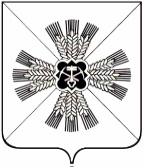 КЕМЕРОВСКАЯ ОБЛАСТЬ АДМИНИСТРАЦИЯ ПРОМЫШЛЕННОВСКОГО МУНИЦИПАЛЬНОГО ОКРУГАПОСТАНОВЛЕНИЕот «  03  »   ноября 2020   г. №  _1707-П_пгт. ПромышленнаяО проведении общественных обсуждений На основании Федерального закона от 06.10.2003 № 131-ФЗ «Об общих принципах организации местного самоуправления в Российской Федерации», части 1 статьи 12 Закона Кемеровской области от 04.01.2001 № 1 - ОЗ                      «Об особо охраняемых природных территориях в Кемеровской области», Устава муниципального образования Промышленновский муниципальный округ Кемеровской области - Кузбасса:1. Провести общественные обсуждения по вопросу изменения границ особо охраняемых территорий государственного заказника «Салаирский»                  в Промышленновском муниципальном округе на территории села Ваганово, а также прилегающих к селу Ваганово, территориях, и определения альтернативных вариантов сохраняемых объектов природы, находящихся                        на проектируемой территории, 6 декабря 2020 года в 15 - 00 в здании, расположенном по адресу: с. Ваганово, ул. Центральная, д. 26.2. Создать комиссию по проведению общественных слушаний                          по вопросу изменения границ особо охраняемых территорий государственного заказника «Салаирский» в Промышленновском муниципальном округе на территории села Ваганово, а также прилегающих        к селу Ваганово, территориях, и определения альтернативных вариантов сохраняемой  объектов природы, находящихся на проектируемой территории (далее - комиссия).3. Утвердить порядок деятельности комиссии, согласно приложению         № 1 к настоящему постановлению.4. Утвердить состав комиссии, согласно приложению № 2                            к настоящему постановлению.5. Разместить настоящее постановление на официальном сайте администрации Промышленновского муниципального округа в сети Интернет, опубликовать в газете «Эхо».6. Контроль за исполнением настоящего постановления возложить на первого заместителя главы Промышленновского муниципального округа В.Е. Сереброва.7.  Постановление вступает в силу со дня подписания.Исп. Ю.А. КрыловаТел. 74734ПОРЯДОК  деятельности комиссии по организации и проведению общественных обсуждений по вопросу изменения границ особо охраняемых территорий государственного заказника «Салаирский» в Промышленновском муниципальном округе на территории села Ваганово, а также прилегающих      к селу Ваганово, территориях, и определения альтернативных вариантов сохраняемых объектов природы, находящихся на проектируемой территории 1. Состав комиссии 1.1. Состав комиссии по организации и проведению общественных обсуждений по вопросу изменения границ особо охраняемых территорий государственного заказника «Салаирский» в Промышленновском муниципальном округе на территории села Ваганово, а также прилегающих к селу Ваганово, территориях, и определения альтернативных вариантов сохраняемых объектов природы, находящихся на проектируемой территории (далее - комиссия) не может быть менее пяти человек.1.2. Председатель комиссии по должности не может быть ниже должности заместителя главы Промышленновского муниципального округа.1.3. В состав комиссии должны входить: - Председатель комиссии (возглавляет работу комиссии, имеет право решающего голоса);  - Заместитель председателя комиссии (исполняет обязанности председателя комиссии в случае его отсутствия); - Секретарь комиссии (отвечает за подготовку заседаний комиссии, оформляет документы комиссии, с правом их подписи). 1.4. В состав комиссии  включаются:- председатель Совета народных депутатов Промышленновского муниципального округа;- должностные лица и специалисты администрации Промышленновского муниципального округа, обладающие знаниями технических регламентов, уполномоченные в области территориального планирования и  градостроительного зонирования, землепользования, экологии и охраны окружающей среды;- начальник территориального отдела Управления                                           по жизнеобеспечению и строительству администрации Промышленновского муниципального округа, в соответствии с территориальным расположением;- представители департамента лесного комплекса Кузбасса, департамента по охране объектов животного мира Кузбасса, ГКУ «Дирекция особо охраняемых природных территорий Кузбасса», представители организаций, обслуживающих инженерные сети, иных организаций обладающих знаниями в области экологии и охраны объектов животного мира, природных территорий (по согласованию).1.5. В целях регламентирования работы комиссии утверждается порядок деятельности комиссии (далее - порядок деятельности комиссии). 1.7. Порядком деятельности комиссии должна быть предусмотрена ответственность должностных лиц и специалистов администрации  Промышленновского муниципального округа, иных членов комиссии, входящих в состав комиссии, за их профессиональное мнение (заключение)                  в отношении осуществляемых полномочий.2. Порядок деятельности комиссии 2.1. Комиссия является постоянно действующим органом администрации Промышленновского муниципального округа, созданным                 для обеспечения реализации полномочий, установленных Федеральным законом от 06.10.2003 № 131-ФЗ «Об общих принципах организации местного самоуправления в Российской Федерации», частью 1 статьи 12 Закона Кемеровской области от 04.01.2001 № 1 - ОЗ «Об особо охраняемых природных территориях в Кемеровской области», Уставом муниципального образования Промышленновского муниципального округа Кемеровской области - Кузбасса по проведению общественных обсуждений по вопросу изменения границ особо охраняемых территорий государственного заказника «Салаирский» в Промышленновском муниципальном округе на территории села Ваганово, а также прилегающих к селу Ваганово, территориях,                          и определения альтернативных вариантов сохраняемых объектов природы, находящихся на проектируемой территории.2.2. Комиссия в своей деятельности руководствуется действующим законодательством Российской Федерации, Кемеровской области - Кузбасса, Уставом муниципального образования Промышленновского муниципального округа Кемеровской области - Кузбасса, иными нормативными правовыми актами администрации Промышленновского муниципального округа                         и настоящим Порядком.2.3. Состав комиссии утверждается постановлением администрации Промышленновского муниципального округа.3. Полномочия и права комиссии3.1. Комиссия осуществляет следующие полномочия:3.1.1. оповещает о начале общественных обсуждений;3.1.2. размещает проект, подлежащий рассмотрению на общественных обсуждениях, и информационные материалы к нему на официальном сайте администрации Промышленновского муниципального округа и открывает экспозиции такого проекта;3.1.3. проводит экспозиции проекта, подлежащего рассмотрению                             на общественных обсуждениях;3.1.4. проводит собрания участников общественных обсуждений;3.1.5. готовит и оформляет протоколы общественных обсуждений;3.1.6. готовит и направляет на опубликование заключения о результатах общественных обсуждений;3.1.7. принимает и рассматривает предложения заинтересованных лиц;3.1.8. в течение 3-х дней со дня поступления предложения осуществляет подготовку заключения, в котором содержатся рекомендации о внесении                    в соответствии с поступившим предложением изменения в проект                              или об отклонении такого предложения с указанием причин отклонения,                       и направляет это заключение главе Промышленновского муниципального округа.4. Порядок работы комиссии4.1. Работой комиссии руководит председатель. В случае отсутствия председателя его обязанности исполняет заместитель председателя комиссии. 4.2. Комиссия осуществляет свою деятельность в форме заседаний. Итоги каждого заседания оформляются протоколом, который ведет секретарь комиссии. Протокол подписывают председатель комиссии (заместитель председателя комиссии) и секретарь. К протоколу прилагаются копии материалов в соответствии с повесткой заседания.4.3. Председатель комиссии осуществляет организацию деятельности комиссии и ведение ее заседаний. Председатель комиссии подписывает письма, заключения, рекомендации, направляемые от имени комиссии.4.4. Председатель комиссии в соответствии с компетенцией вправе давать ее членам и руководителям структурных подразделений администрации Промышленновского муниципального округа поручения, необходимые для реализации полномочий комиссии, установленных действующим законодательством.4.5. В состав комиссии входит секретарь, который осуществляет:- прием и регистрацию поступивших на рассмотрение комиссии предложений и заявлений;- информирование членов комиссии о времени, месте, дате проведения заседаний, о вопросах повестки заседаний;- подготовку и выдачу заинтересованным лицам выписок                                из протоколов заседаний комиссии;- иные организационные функции, необходимые для обеспечения деятельности комиссии.4.6. Заседание комиссии считается правомочным, если на нем присутствует не менее 2/3 от числа членов комиссии.4.7. Решения комиссии принимаются путем открытого голосования простым большинством голосов членов комиссии, участвующих                                в заседании. При равенстве голосов голос председателя (в его отсутствие                     - заместителя председателя) является решающим.4.8. В случае невозможности очного участия в заседании отсутствующий член комиссии вправе в письменном виде направить председателю комиссии свое мнение по обсуждаемому вопросу. В таком случае, его мнение учитывается при принятии решения и является обязательным приложением к протоколу заседания.4.9. Решения комиссии оформляются протоколом заседания комиссии, подписываются секретарем комиссии и утверждаются председателем комиссии. Протоколы заседания комиссии хранятся в уполномоченном органе администрации Промышленновского муниципального округа.4.10. Документы комиссии, подготавливаемые с целью реализации                    ее полномочий, и подлежащие направлению главе Промышленновского муниципального района как руководителю администрации, для принятия им решения, направляются в срок 1 рабочего дня со дня их подготовки комиссией.4.11. Председатель комиссии, заместитель председателя комиссии, секретарь комиссии и члены комиссии – должностные лица и специалисты администрации  Промышленновского муниципального округа несут ответственность за их профессиональное мнение                                                         (заключение) при осуществлении своих полномочий в соответствии                            с действующим законодательством.СОСТАВкомиссии по организации и проведению общественных обсуждений                          по вопросу изменения границ особо охраняемых территорий государственного заказника «Салаирский» в Промышленновском муниципальном округе на территории села Ваганово, а также прилегающих            к селу Ваганово, территориях, и определения альтернативных вариантов сохраняемых объектов природы, находящихся на проектируемой территорииПредседатель комиссииЗаместитель председателя комиссииСекретарь комиссииЧлены комиссииГлаваПромышленновского муниципального округаД.П. ИльинПриложение № 1к постановлению администрации Промышленновского муниципального округаот _03.11.2020_ г. № _1707-П_Заместитель главы Промышленновского муниципального округаА.А. ЗарубинаПриложение № 2к постановлению администрации Промышленновского муниципального округаот _03.11.2020_ г. № _1707-П_Серебров Виктор Ефремович  - первый заместитель  главы Промышленновского муниципального округаЗарубина Анастасия Александровна  - заместитель  главы Промышленновского муниципального округаКрылова Юлия Анатольевна   - начальник отдела по архитектуре                           и градостроительству администрации Промышленновского муниципального округаВащенко Елена Александровна- председатель Совета народных депутатов Промышленновского муниципального округаУдовиченко Наталья Викторовна- председатель комитета по управлению муниципальным имуществом администрации Промышленновского муниципального округаКрюков Олег Борисович - начальник отдела сельского хозяйства администрации Промышленновского муниципального округаПлюснин Иван Александрович- главный специалист отдела по жилищно - коммунальному хозяйству, дорожного хозяйству и благоустройству Управления по жизнеобеспечению и строительству администрации Промышленновского муниципального округаСенюков Александр Николаевич- начальник Вагановского территориального отдела Управления по жизнеобеспечению и строительству администрации Промышленновского муниципального округа  Яковлев Максим Николаевич- начальник департамента лесного комплекса Кузбасса (по согласованию)Харитонов Алексей Викторович- заместитель Губернатора Кузбасса (по агропромышленному комплексу) (по согласованию)Тимченко Евгения Сергеевна- директор «Дирекция особо охраняемых природных территорий Кузбасса»                        (по согласованию)Скалон Николай Васильевич - заведующий кафедрой зоологии и экологии, доктор педагогических наук, профессор Кемеровского государственного университета. Редактор Красной книги Кемеровской области. Член Общественной палаты Кемеровской области (по согласованию)Шевченко Владимир Витальевич- главный инженер Промышленновского РЭС ПО ЦЭС филиала ПАО «МРСК Сибири» - «Кузбассэнерго-РЭС»                           (по согласованию)Минаков Александр Сергеевич- генеральный директор ООО «ПКС» (по согласованию)Виданов Николай Владимирович - директор филиала «Энергосеть»                         пгт. Промышленная ОАО «КЭнК» (по согласованию)Заместитель главы Промышленновского муниципального округаА.А. Зарубина